TADDINGTON/PRIESTCLIFFE PRIMARY SCHOOL School Lane, 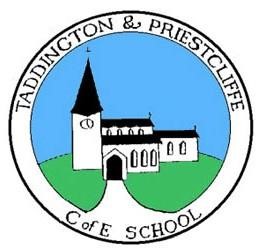 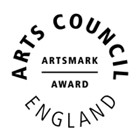 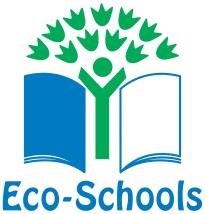 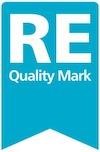 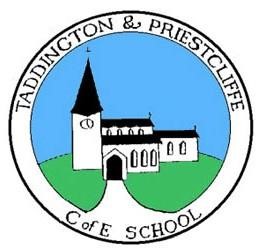 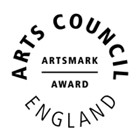 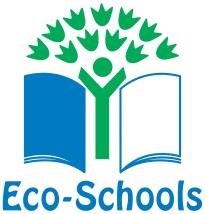 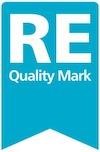 Taddington, Nr Buxton, Derbyshire 	 	SK17 9TW Executive Headteacher:  Mr J Handley       Tel: (01298) 85278 e-mail: executivehead@taddingtonpriestcliffe.derbyshire.sch.uk Head of School:  Mrs E Chapman       Tel: (01298) 85278 e-mail: headofschool@taddingtonpriestcliffe.derbyshire.sch.uk Taddington and Piestcliffe Wrap Around CareBooking & Payment PolicyPolicy AimsThrough the implementation of this policy the school aims to: Offer consistency of care to childrenOffer flexibility to families, parents & carersMaintain affordable charges whilst ensuring that the clubs remain financially sustainableThe clubs provide before and after school care for children attending Taddington and Priestcliffe Primary School.2. Booking a Place at Wrap Around Care SessionsThe clubs aim to provide a sufficient staffing level so that all children who require a place can be accommodatedBefore booking a place, the Registration, Health & Consent Form and the Contract should be filled in and returned to the school office. It is the responsibility of parents to ensure that the information on Registration, Health & Consent Form is kept up-to -dateAll bookings should be made directly via ParentPay. The system allows parents to book the individual sessions they require for the next 100 days. The 100 day limit is a rolling time frameChildren may attend the required sessions on payment of the appropriate fee Same day bookings can only be made for After School Club by calling the school office before 12:00PM. We do not accept same day bookings for Breakfast Clubs3. FeesDetails of the current fee structure are available from the school receptionAll fees are subject to regular review by the HeadteacherParents/carers will be given at least one month’s notice of any change to the fee structurePayment must be made via the ParentPay system at the time of booking 4. DisputesDisputes in relation to this policy will be managed in-line with the school’s complaints process, which is available to view at the school.